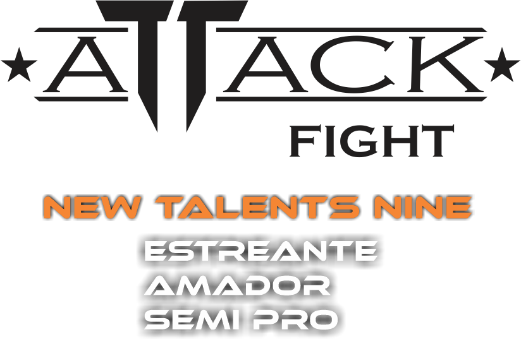 EDITAL ATTACK FIGHT NEW TALENTS NINE(ESTREANTE, AMADOR,SEMI PRO)Realização:  ATTACK FIGHTArbitragem: Arbitragem Profissional de Muay ThaiDATA:  11 de JUNHO 2022INÍCIO:  Card Preliminar: A DEFINIRLOCAL:  PORTO ALEGREPESAGEM:  10 de JUNHO – 19:00 até 20:30 no Ginásio de esportes Reunião com atletas e treinadores 20:3011 de JUNHO – 08:00 até as 9:00  (ESTREANTE, AMADOR E SEMI PRO)Segunda pesagem para atletas que não baterem o peso ou não pesaram no dia 09 - INSCRIÇÕES:  R$ 70,00  ( Os primeiros 100 atletas inscritos vão receber 1 camiseta oficial do evento ATTACK FIGHT)DADOS PARA INSCRIÇAO DO ATLETAConforme ficha de inscrição no siteSe as informações fornecidas (quantidade de lutas) estiverem incorretas, o atleta estará desclassificado.#  Inscrições somente até o dia 30 de MAIO (Não serão aceitas inscrições fora do prazo)#  As inscrições para as edições do New Talents a partir de agora serão todas pelo site da Attack Fight.www.attackfight.com.brcontatoattackfight@gmail.com#  Maiores informações aos treinadores no grupo da ATTACK FIGHT no WhatsAppCATEGORIAS DE PESO:(45KG) (48KG)  (51KG)  (54KG)  (57KG)  (60KG)  (63.5KG)  (67KG)  (71KG)  (75KG)  (81KG)  (86KG) (91KG) (Acima de 91KG)CLASSE DE LUTADORES:ESTREANTE: ZERO LUTA VS ZERO LUTAAMADORES: 01 A 04 LUTASSEMI-PROFISSIONAIS: + DE 5 LUTASMATERIAIS DE PROTEÇAO: ESTREANTE: Luvas, Caneleiras e Cotoveleiras + Bucal e CoquilhaAMADOR: Luvas, Caneleiras e Cotoveleiras + Bucal e CoquilhaSEMI PROFISSIONAL: Luvas e Cotoveleiras + Bucal e CoquilhaTEMPO DE LUTA:ESTREANTE: 3 Rounds de 2:30 minutos por 1:30 de descanso.AMADOR: 3 Rounds de 2:30 minutos por 1:30 de descanso.SEMI PROFISSIONAL: 5 Rounds de 2:30 minutos por 1:30 de descanso.** Todas as lutas serão casadas, ou seja, apenas um luta por atleta.RESPONSABILIDADE DO ATLETA:- Shorts de Muay Thai (Não será permitido o uso de bermuda de MMA) - Bandagens Livre- Protetor bucal.- Protetor genital.- Mongkon (Obrigatório)- Phuang MalaiSERÃO USADAS AS OFERECIDAS PELO EVENTO:- Luvas- Cotoveleiras- CaneleirasCORNERS:Somente dois Corners por competidorCalça comprida – Tênis – CamisetaProibido usar bermuda, boné e chineloREGRAS PARA OS COMBATES:SOCOS: Serão permitidos todos os golpes de punhos.CHUTES: Serão válidos todos os tipos de chutes. (Desde que não sejam aplicados nas genitais)JOELHADAS: Serão permitidos todos os tipos de joelhadas, inclusive na cabeça. (Proibido joelhada na cabeça nas lutas de menor de idade)COTOVELADAS: Poderão ser aplicados todos os tipos de cotoveladas.CLINCH: Poderá ser usado com ação. (Clinch sem ação o arbitro interromperá imediatamente)PREMIAÇÃO:- Medalha personalizada para campeão – Estreante e Amador - Medalha personalizada para vice-campeão – Estreante e Amador - Trófeu para campeão Semi Pro- Medalha personalizada para vice-campeão Semi Pro.CHECAGEM GERAL:Esta acontece no dia 03 de JUNHO, todos os atletas e treinadores devem conferir no site e na página da Attack Fight no Facebook suas inscrições, após o término da checagem geral, não poderá ser alterada a inscrição.Divulgação do card oficial no dia 08 de JUNHOREUNIÃO TÉCNICA: No dia 10 de junho as 20:30Todos os treinadores deverão estar presentes.ATENÇÃO: Atletas menores de 18 anos só poderão participar do evento mediante autorização dos pais assinada em cartório (Tabelionato), conforme modelo em anexo.Essa autorização deverá ser encaminhada por e-mail juntamente com a ficha de inscrição e o comprovante de depósito e a original entregue aos organizadores no dia do evento.